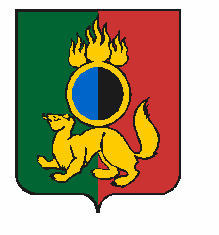 АДМИНИСТРАЦИЯ ГОРОДСКОГО ОКРУГА ПЕРВОУРАЛЬСКПОСТАНОВЛЕНИЕг. ПервоуральскВ соответствии со статьей 78 Бюджетного кодекса Российской Федерации, Федеральным законом от 06 октября 2003 года № 131-ФЗ «Об общих принципах организации местного управления в Российской Федерации», в целях приведения постановления в соответствие с действующих законодательством,  Администрация городского округа Первоуральск постановляет:1. Внести изменение в постановление Администрации городского округа Первоуральск от 18 января 2021 года № 73 «Об утверждении Положения «О порядке предоставления субсидий из бюджета городского округа Первоуральск организациям, осуществляющим деятельность, связанную с опубликованием муниципальных правовых актов Первоуральской городской Думы» изложив пункт 2 в следующей редакции:«2. Постановление Администрации городского округа Первоуральск от 27 января 2020 года № 116 «Об утверждении Положения «О порядке предоставления субсидий из бюджета городского округа Первоуральск организациям, осуществляющим деятельность, связанную с опубликованием муниципальных правовых актов Первоуральской городской Думы» признать утратившим силу.».2. Внести в Положение «О порядке предоставления субсидий из бюджета городского округа Первоуральск организациям, осуществляющим деятельность, связанную с опубликованием муниципальных правовых актов Первоуральской городской Думы», утвержденное постановлением Администрации городского округа Первоуральск от 18 января 2021 года № 73, следующие изменения:1) в пункте 18 после слов «в извещении о проведении конкурса срока,» дополнить словами «по решению конкурсной комиссии,»;2) в подпункте 2 пункта 27 слова «установленных в пункте 14 настоящего Положения» заменить словами «установленных в пункте 33 настоящего Положения»;3) в абзаце первом пункта 33 слова «указанным в 24 настоящего Положения» заменить словами «указанным в пункте 30 настоящего Положения»;4) в абзаце четвертом пункта 34 слова «в пункте 12 настоящего Положения» заменить словами «в пункте 32 настоящего Положения»;5) в подпункте 2 пункта 41 слова «в пункте 12 настоящего Положения» заменить словами «в пункте 32 настоящего Положения»;6) разделы 4, 5 Приложения 2 считать соответственно разделами 3, 4;7) в пункте 12 Приложения 2 слова «указанных в пункте 5 Соглашения» заменить словами «указанных в пункте 6 Соглашения»;8) в подпункте 3 пункта 14 Приложения 2 слова «в пункте 8 Соглашения» заменить словами «в пункте 9 Соглашения»;9) в подпункте 5 пункта 16 Приложения 2 слова «пунктом 8 Соглашения» заменить словами «пунктом 9 Соглашения»;10) в абзаце втором пункта 21 Приложения 2 слова «указанное в пункте 10 настоящего Соглашения» заменить словами «указанное в пункте 11 настоящего Соглашения».11) подпункты 2, 3, 4 пункта 22 Приложения 2 считать соответственно подпунктами  3 ,4, 5.3. Разместить настоящее постановление на официальном сайте городского округа Первоуральск в информационно-телекоммуникационной сети «Интернет» (www.prvadm.ru).4. Контроль исполнения настоящего постановления оставляю за собой.Глава городского округа Первоуральск                                                                     И.В. Кабец 12.03.2021№401О внесении  изменений  в  постановление Администрации  городского  округа Первоуральск от 18 января 2021 года № 73 «Об  утверждении Положения  «О порядке   предоставления субсидий  из  бюджета городского                 округа Первоуральск  организациям, осуществляющим деятельность, связанную с опубликованием муниципальных правовых                               актов Первоуральской  городской                  Думы»